Remarks:Please fill in the yellow fields only.Fill in 1 form for each person.The flight details will be extended once available.Upon completion submit the final form to MBNA PoC: Lt.Cdr Marius Cucu, international@anmb.ro 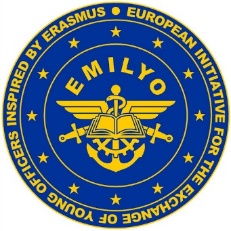 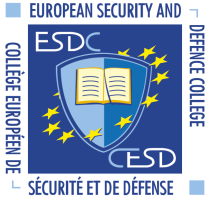 “SEAMANSHIP TRAINING MODULE”Romanian Naval Academy -CONSTANTA/ROMANIA26th – 30th of June 2023Application form“SEAMANSHIP TRAINING MODULE”Romanian Naval Academy -CONSTANTA/ROMANIA26th – 30th of June 2023Application form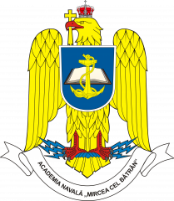 MaleFemaleFemaleRankFamily nameFamily nameFirst nameFirst nameFirst nameDate of birthNationalityPassport numberPassport expiration dateBranch of Service (if available)Sending institutionPhone no.Mobile phone numbere-mail addresse-mail addressArrival atBucharest/Otopeni AirportNeed transfer?Arrival date/ETAFlight no.Departure fromBucharest/Otopeni AirportNeed transfer?Arrival date/ETDFlight no.Special dietary or food restrictions If yes, please specify details:Additional remarks (need for special equipment, special travel arrangements, ….)Point of contact (POC) of sending institute Point of contact (POC) of sending institute Point of contact (POC) of sending institute Point of contact (POC) of sending institute Point of contact (POC) of sending institute MaleFemaleRankFamily nameFirst namePOC’s phone numberPOC’s e-mail addressPOC’s e-mail addressPOC’s e-mail addressPOC’s e-mail address